TERMO DE COMPROMISSO DE ORIENTAÇÃODeclaro, para os devidos fins, que em	/	/	, aceito orientar o acadêmicoem relação ao seu projeto de Iniciação Científica, conforme regulamento do Programa de Iniciação Científica (PIC) institucional.Curso do Participante:	RA: _ 	Nome do Orientador:  	Título provisório projeto:  	Assinatura do Professor Orientador	Assinatura do Discente ParticipanteCoordenadoria de Produção e Extensão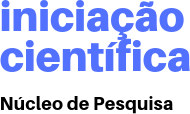 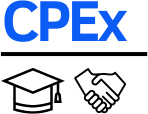 